Results compared with the objectives setHighlightsNext objectivesAction planConclusions Quarterly Performance ReviewQuarterly Performance ReviewQuarterly Performance ReviewQuarterly Performance ReviewQuarterly Performance ReviewCo-workerPositionSeniority dateCo-worker’s satisfaction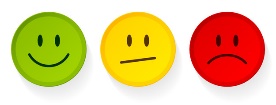 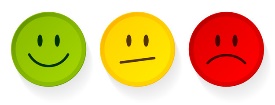 First Name / Last NameCo-worker’s satisfactionObjectives and expected resultsLevel reachedCommentsFactual summaryFactual summaryFactual summaryAchievementDifficulties encounteredProgress madeDescriptionExpected resultsActionsWhat, when, for who,.. ?Realisation of new activitiesExample : …Change of positionTrainingsOtherManager’s commentCo-worker’s commentDate / SignatureDate / Signature